 Composing Activity Worksheet 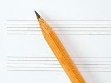                                                                                                                              NAME: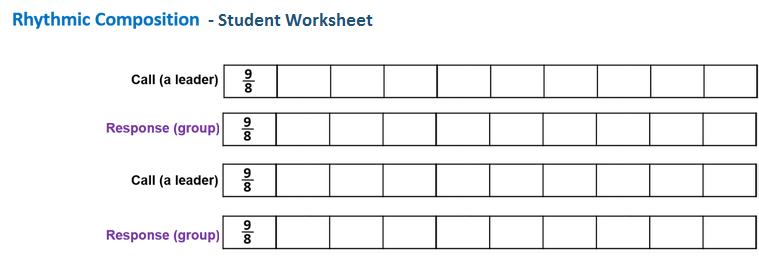 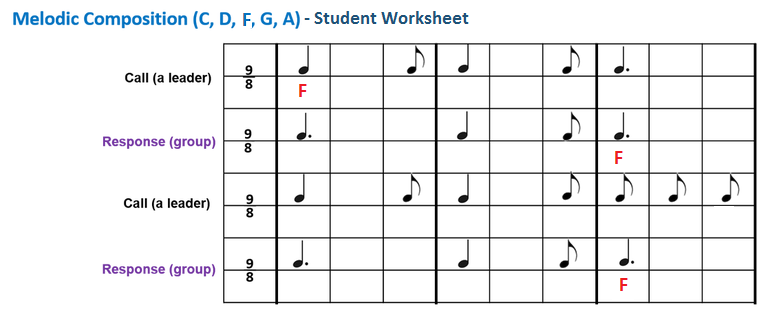 